Cynthia H. McCollough, Ph.D., FAAPM, FACR, FAIMBE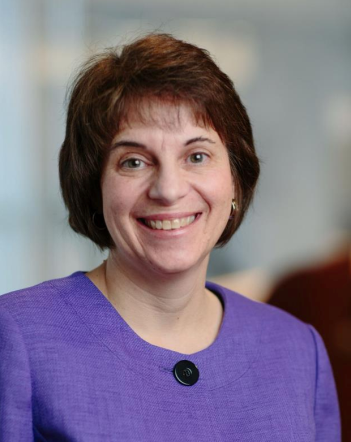 Cynthia H. McCollough, Ph.D., is a Professor of Medical Physics and Biomedical Engineering at Mayo Clinic, where she directs the CT Clinical Innovation Center. Her research interests include CT dosimetry, advanced CT technology, and new clinical applications, such as dual-energy and multi-energy CT. She is an NIH-funded investigator and is active in numerous professional organizations. Dr. McCollough is a fellow of the AAPM, ACR and AIMBE.  She received her doctorate in Medical Physics from the University of Wisconsin in 1991.